SYLLABUS                                                     SYLLABUS 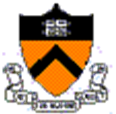 Orf 467 Transportation Systems Planning and Analysis v0 Fall 2017/2018Course Description Enrolled StudentsPart 1. Perspective on the Transportation Sector of the Economy: Its Function, Its Players, Its Technologies, Its Policies, Its Information Sources Week 0 Wed Sep 13 Introduction and Survey of Course Elements of the transportation sector of the economy, the player, the technologies, the information sources Reading: Smart Driving Car, Street Smart by Samuel Schwartz Has Growth in Automobile Use Ended? 2017 Motor Vehicle Crashes: 1st Half FATALITY ANALYSIS REPORTING SYSTEM (FARS) ENCYCLOPEDIA National Transportation Statistics:  Basic background on Transportation in the US (Pocket Guide 2017) Travel Monitoring  Highway Statistics Publication Archive   Freight Facts & Figures 2015 Commodity Flow Survey National Transportation Statistics 2017 Energy Flow Diagrams: 2016 Energy flow charts;  Total Energy_wRejected 2016   ClassicView ; Energy Consumption Energy Outlook 2017:  https://www.eia.gov/outlooks/aeo/pdf/0383(2017).pdf;  World Oil Demand & Reserves: BP Statistical Review of World Energy, June 2017 WTI Crude Homework 1: The Last Drop or StreetSmarts or The coming of autonomous Taxis ; Due Monday, Sep 18 Class Notes: Week 0, Current News Week 1 Mon Sep 18  Evolution of Urban transportation Technology: From the Omnibus to PRT (Personal Rapid Transit, “Transport System of the Future???”)   History of PRT; Historical evolution of National Transportation Policy leading to current National Transportation Policy,  Readings: Travel in London ;  PRT@LHR; Jerry Schneider’s Source Page, PRT@LHR10Conf; Podcar_Stockholm_2011; 2GetThere/Masdar; Animations: IndiaPRT ; Bath; NJ PRT Academic Look, Class Notes:  History Slides , Current News   http://orfe.princeton.edu/~alaink/PRT/Movies/DelhiIndiaPRT_Animation.mp4Mon  Sep 18  Precept Discussion of “Last Drop” and Big Picture view of Transportation in the next 20 years (be prepared to discuss this link!) Readings: ; Motor Fuel data and the Highway Trust Fund;  State Gasoline Taxes Wed Sep 20  autonomousTaxis, Evolution of Crashless Cars Readings: KPMG Report on Crashless Cars; Chunka Mui’s Series in Forbes; Todd Litman; state-wide autonomousTaxi;  Transportation in 2038???,   Smart Driving Car videos; Automation Workshop,  1st Princeton SmartDrivingCar Summit May 2016; PAVE_DARPA_Story Class Notes: The Case for SmartDrivingCars;  Part 2. Planning and Analysis Tools of Transportation Demand and Investment Week 2 Mon Sep 26  Class Discussion on the Future of Transportation Technology, given Transitions that have happened over the past 150 year. Come prepared having looked at HW 2 & Class NotesHomework 2: How will the Mobility Environment Change by 2038? ; Due Tuesday, Sep 27 Class Notes: Slides: The Case for SmartDrivingCars , Adam Jonas Views of Future Mobility & Questions from HW2. Precept  Tue 27 7:30pm NOTE DAY Change from Monday Modeling Transportation Systems; Development of a Formal Urban Transportation Planning (UTP) Process & Decision Making: The Central Jersey Transit Study ; Alternatives Analysis:  Goals, Objectives, Metropolitan Planning Processes Discussion of MyCity homework  objectives  Ref.: Class Notes    MyCityTripGenerationBackground reference: NCHRP Synthesis 406 Advanced Practices in Travel Forecasting Ed Weiner, Urban Transportation Planning in the US: An Historical Overview; 5th Edition    ;Analytical_Travel_Forecasting_NCHRP765  Homework  #2a,b  My City  Also See:  My City Trip Generation Examples: MyCityEx1, MyCityEx2, CityOfEden, CofEReport La Ville Report LaVille Data MyCitysummaryTableOrf467F16.xlsx Due: Mon. Oct 2 & Mon 3 Before Precept.  Wed Sep 27 Urban Travel & Transportation System Characteristics: Planning Studies and Methods: Travel Demand Surveys, Data Sources, Intro to Sequential Demand Forecasting Modeling Approaches; Relating the Travel Demand with Land Use: Trip generation; Activity-based demand models Ref.: Cascetta, Ch. 4.1- 4.5  New York Met Area Study, (see Notes for links) Travel Modeling    Demand Modeling NotesBackground & Data Reference: ;LincolnTravelDemandModel SCAG_Modelling TCRP B-15 Characteristics of Urban Travel   see especially: Overall Trip Rates; Travel Surveys: http://www.travelsurveymanual.org/ Class Notes  Simple Demand Modeling, LincolnTripGen ;  Week 3  Mon Oct 2 Relating the Travel Demand with Land Use: Trip Distribution Ref.:  The Gravity Model, Example of Trip Distribution Mode Lincoln NEl   SCAGTripDistribution Class Notes: Notes  Trip distribution Current News Mon Oct 2 Precept  Presentation of MyCity Designs and Trip Generations Wed Oct 4 Random Utility Theory and the modeling of Mode Choice Ref.:  Class Notes Cascetta, Ch. 3 Class Notes, ModeChoice,  SCAG_ModeChoice LincolnModeChoice  Homework  #4 Final Report for MyCity, Current News Week 4 Mon Oct 9 Traffic Assignment and paths through networks; Network Analysis: Shortest Paths: Label Setting and Label Correcting, Shortest paths in Real Networks and Essentially Shortest Paths; Dijkstra’s Algorithm Readings: DijkstraApplet;  Another Dijkstra Visualization http://www.princeton.edu/~alaink/Orf467F17/LincolnTrafficAssignment.pdf5.1-5.3, Magnanti, Ch2, Ch4 (to be distributed)Ref.: Class Notes  SCAG_Networks  SCAG_TrafficAssignment  LincolnTrafficAssignment http://www.scag.ca.gov/modeling/pdf/MVS03/MVS03_Chap04.pdf  Current NewsMon Oct 10  Precept  Oral Presentations of Progress on MyCity: Work Trip Distribution + …Comparisons of Orf467F10 My Cities Wed Oct 11 More on:   Paths through networks; Network Analysis: Shortest Paths: Label Setting and Label Correcting, Shortest paths in Real Networks and Essentially Shortest Paths Label Setting; Dial and Radix Heap Implementations of Dijksta’s; Label Correcting; real  world networks and stochastic issues Network Flow (Transportation Problem); Wardrop’s 1st & 2nd Principles, Assignemnet Techniques and k-shortest paths  Additional Readings:,He, Kornhauser & Ran, “Essentially best routes in dynamic and stochastic networks”, Zhan & Noon, “Shortest Path Algorithm : An Evaluation using Real Road Networks Current NewsRef.: Class Notes Magnanti Ch 4, especially 4.5 through 4.9; Readings on Networks,  , FlowMapExamples; Tharald Fongaard’15 Traffic Flow Display System  Transportation Network Design ;Hunt, Kornhauser, “Assigning Traffic Over Essentially-Least-Cost Paths” The transportation Problem Assignment: Magnanti: 2.1, 2.2,  2.3, 2.4,  2.5,  2.30,  2.31,  2.43, 2.44, 2.45, 4.1,  4.14,  4.15  (These are straight forward.  Do them with your partners; turn in one solution set per two person pair. Both work on all problems), Due Friday, Oct 20. Week 5  Mon Oct 16 More on Networks and Princeton Trip Synthesizer Ref.: NJ Trip Synthesizer ;  NationWideNetwork: Links, Nodes, ReadMe; NationwideSythesizedPersonTrips Current NewsMonday Oct 16 Precepts Oral Presentations of Final Report of MyCity & Discussion about networks   Wed Oct 18  More on ..Princeton Trip Synthesizer: Nationwide SynthesizerRef.: Current News,   The transportation Problem Transportation Network Design,  NJ Trip Synthesizer ; Tharald’s Trip Display System,   Week 6  Mon Oct 23  More on NJ Trip Synthesizer.  Modeling of the ride-sharing potential of aTaxis in NJ and the Nation Reference:  NJPRT04, NJPRT05, NJPRT07, NJPRT08,  NJPRT09, NJPRTF10;  SynthesizingIndividualTravelDemandInNJ & the NationA National Hybrid Activity/Agent-Based Demand Model to Characterize the Mobility of the United States, K. Marocchini, Jan 2017Mufti: TripSynthesizer;  http://orfe.princeton.edu/~alaink/NJ_aTaxiOrf467F14/Orf467F14Disaggreagated_Pixels_View.pptx;   HillWyrough’14SeniorThesis ;  Brownell_TRB_2014Paper Current News,Tue Oct 24 Precept (Precept moved to Wednesday Oct 25 @ 4:30 in Friend 008 ) Wed Oct 25 Special Seminar: Autonomous Vehicles: Good, Bad, Ugly, Samuel I. Schwartz, President & CEO, Sam Schwartz Transportation Consultants,  Author “Street Smarts: The Rise of Cities and the Fall of Cars” Comparisons of MyCity 2017 @ 4:30pm Friend 008 Special Seminar: Joshua Herbach’08, Waymo Full Self-drivingCar Team “Update on Waymo’s Full Self-Driving Cars”  Term Break Oct 29 – Nov 5 Part 3 The Role of High Technology in Transportation  Week 7  Mon  Nov 6  More on Modeling of Individual Person-trips in NJ and the Nation SynthesizingDailyPersonTripsWithImpicationsOnRidesharing.pptxPdf versionDisaggregated_Pixel_Views in NJOrf467National_aTaxiPixelGrid Examples_of_some _{Lat,Lon}_<->_PixelCoordinatesNationWide Trip DataVisualization of USA Person Trips Current NewsRef.: Earth Point:  Excel To Kml – Display Excel Files in Google Earth Driverless: Intelligent Cars and the Road Ahead   by Hod Lipson and Melba Kurma, MIT Press, 312 ppAssignment: Homework 6: Ride-Sharing Potential in MyCounties   Due Wednesday Nov 15, 2017Mon Nov 6 7:30-9:00pm  Precept Wed Nov 8 Lecture Synthesis of Nationwide Individual PersonTrips:   Discuss Final Term ProjectsRef.: List Final Projects Orf467F16   ; Final Project Teams and Task Assignment    Class Notes:  Current NewsWeek 8 Mon Nov 13 Analyzing the ride-sharing potential of aTaxis in NJ and the Nation, Readings: Interplay_Between_Fleet-size,_LoS and_EmptyRepositioning S. Zhu & A. KornhauserA Ridesharing Analysis with a Hitchhiking Modification Applied to Taxi Trips in New York A. Schindele’16Quantifying the Potential for Dynamic Ride-Sharing of New York City’s Taxicabs S. Bhat’16 Analyzing 1.1 Billion NYC Taxi and Uber Trips, with a Vengeance T. Schneider Nationwide Person Trip DataBase: http://orf467.princeton.edu/db Class Notes:  AVO_Analysis_of_aTaxi_Trips_Throughout_NJ Current NewsMon Nov 13Precept First impressions of Trips originating from you home county from Kyle’s NationWideTrips’16 DirectoryPlease work on your own.  I’m unable to be there.Wed Nov 15More on: Analyzing the ride-sharing potential of aTaxis in NJ and the Nation. Visitors (Dr. Stan Young & Dr.Venu Garikapati)from National Renewable Energy Lab to  learn about what you are doing.Readings: Initial assessment and modeling framework development for automated mobility districts & Next Generation Integrated Mobility: Driving Smart Cities Class Current NewsWeek 9    Mon Nov 20 Toward Real-Time Intelligent Transportation Systems (ITS): Advanced Traveler Information Systems (ATIS): In-vehicle Satellite Navigation: From TravTek to Navigation Based Services; Global Positioning Systems (GPS)  Readings: Demers,A, et al “Competing With the Ghost of ADVANCE: Experimenting with Real-Time ATIS”,  Fontaine, M.D., et al, 511 Traffic http://www.trafficland.com/;Bay Area  South Florida ; Virginia TampaBay ; Minnesota   Traffic.com ; Real-time ATIS http://www.photoenforced.com/us.html; Class Notes    Current NewsCouple things for fun: http://orfe.princeton.edu/~alaink/Presentations/DinkyFutureFinalAlainAndrew.ppthttp://orfe.princeton.edu/~alaink/Presentations/OpenBelowGradeDinkyStationConcepts.pdfhttp://orfe.princeton.edu/~alaink/Presentations/RadicalImprovements3wPRT.pptxWed Nov 22 NO  CLASS (exam the previous evening);  Week 10 Mon Nov 27 Dr. Chenyi Chen *16 DeepDriving:  Application of Deep Learning to Automated Driving Fundamentals of Machine Learning and specific approaches to Computer Vision for Collision Avoidance and Self-Driving & Introduction to ChenyiChen Automated Driving Simulator  Ref.: C. Chen, et. al. DeepDriving: Learning Affordance for Direct Perception in Autonomous Driving Using_GTAV_to_Learn_Distances_TRB_Final  A. Filipowicz & A. Kornhauser; Capsule Networks (CapsNets) - Tutorial; Computer Vision for Autonomous Vehicles: Problems, Datasets & State-of-the-ArtClass Notes: Fundamentals of Machine Learning  &“Extracting Cognition out of Images”. Chenyi Chen *16Tue Nov 28 Precept USA_aTaxi16 Empty Vehicle Management Work Session  Progress report of Final Projects:  Final Project Teams and Task Assignment Wed Nov 29Empty aTaxi repositioning in your USA County Hold over: Look at version2 of OnePixelExample: V2_OnePixelExample_FinalOriginPixel17031_17.xlsxClass Notes: Management of Empty aTaxisAssignment: HW7:  Initial Investigation of  Empty Vehicle Repositioning Needs for Shared aTaxis to serve your county’s intra-county trips. .  Readings: Shirley Zhu’s Thesis (Zhu'16MakingTransportationGreat_Thesis.pdf) and “Interplay_Between_Fleet-size,_LoS and_EmptyRepositioning” S. Zhu & A. KornhauserWeek 11  Sunday Dec 3 Mon Dec 4 NJ  aTaxi Work Session : Empty aTaxi ManagementReadings: aTaxisFinalProject_Analysis_of_Demand for and Management of USA aTaxi System Current NewsMon Dec 4  Precept 7:30pm  Review for examWed Dec 6 Exam:  Wednesday Dec 6    1:30- 2:50pm 101 Sherrerd  Exam covering weeks 1-10 Instructions Week 12  Mon Dec 11 NJ  aTaxi Work Session : Empty aTaxi ManagementClass Notes: Management of Empty aTaxisAssignment: HW7:  Initial Investigation of  Empty Vehicle Repositioning Needs for Shared aTaxis to serve your county’s intra-county trips. .  Readings: Shirley Zhu’s Thesis (Zhu'16MakingTransportationGreat_Thesis.pdf) and “Interplay_Between_Fleet-size,_LoS and_EmptyRepositioning” S. Zhu & A. KornhauserAssignment:  Mon Dec 11  Precept NJ  aTaxi Work Session : Homework 6 & HW7 work sessionAssignment:  Wed Dec 13 Final Project Planning SessionAssignment:  Final Project  Assessment of RideSharing, ‘Last-Mile” and Optimal Empty Vehicle Management of Large Regional aTaxi Operation   Readings:Reading Period 10:00 am - 1:00pm Saturday Jan 13, Final Workshop on Term Project;  Lunch will be served.  Schedule 